		Соглашение		О принятии согласованных технических правил Организации Объединенных Наций для колесных транспортных средств, предметов оборудования и частей, которые могут быть установлены и/или использованы на колесных транспортных средствах, и об условиях взаимного признания официальных утверждений, выдаваемых на основе этих правил Организации Объединенных Наций*(Пересмотр 3, включающий поправки, вступившие в силу 14 сентября 2017 года)		Добавление 36 – Правила № 37 ООН			Пересмотр 7 – Поправка 10Дополнение 47 к поправкам серии 03 − Дата вступления в силу: 28 мая 2019 года		Единообразные предписания, касающиеся официального утверждения источников света с нитью накала, предназначенных для использования в официально утвержденных фарах механических транспортных средств и их прицеповНастоящий документ опубликован исключительно в информационных целях. Аутентичным и юридически обязательным текстом является документ: ECE/TRANS/WP.29/2018/83.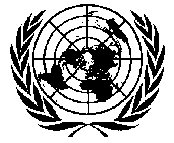 ОРГАНИЗАЦИЯ ОБЪЕДИНЕННЫХ НАЦИЙПункт 2.4.2 изменить следующим образом:«2.4.2 	Каждому официально утвержденному типу присваивается код официального утверждения. Этот код официального утверждения составляет сегмент 3 номера официального утверждения3. Одна и та же Договаривающаяся сторона не может присвоить этот код другому типу источников света с нитью накала. В соответствии с настоящими Правилами Стороны Соглашения, применяющие настоящие Правила, уведомляются об официальном утверждении, распространении официального утверждения, отказе в официальном утверждении, отмене официального утверждения или окончательном прекращении производства типа источника света с нитью накала посредством карточки, соответствующей образцу, приведенному в приложении 2 к настоящим Правилам, и чертежа, представляемого подателем заявки на официальное утверждение в формате, не превышающем А4 (210 × 297 мм), и в масштабе не менее 2:1. По желанию подателя заявки один и тот же номер официального утверждения (и один и тот же соответствующий код официального утверждения) может быть присвоен источнику света с нитью накала, излучающему белый свет, и источнику света с нитью накала, излучающему селективный желтый свет (см. пункт 2.1.2.3)».Сноску 3 изменить следующим образом:	«3	Соглашение 1958 года, Пересмотр 3, приложение 4 (E/ECE/TRANS/505/Rev.3)».Пункт 2.4.4 изменить следующим образом:«2.4.4	Если податель заявки получил один и тот же номер официального утверждения (и один и тот же соответствующий код официального утверждения) для различных торговых наименований или товарных знаков, то для выполнения требований пункта 2.3.1.1 достаточно проставить одно или более наименований или знаков».Приложение 2 изменить следующим образом:«…Официальное утверждение №: ...........…….	Распространение №: ....................….Код официального утверждения................................….1.	Торговое наименование или товарный знак источника света с нитью накала:	2.	Наименование, присвоенное типу источника света с нитью накала изготовителем:	3.	Наименование и адрес изготовителя:	…»Приложение 3 изменить следующим образом:«Приложение 3 		Образец схемы знака официального утверждения(См. пункт 2.4.3)	Приведенный выше знак официального утверждения, проставленный на источнике света с нитью накала, указывает, что данный источник света был официально утвержден в Соединенном Королевстве (E11) под кодом официального утверждения 0001».E/ECE/324/Rev.1/Add.36/Rev.7/Amend.10−E/ECE/TRANS/505/Rev.1/Add.36/Rev.7/Amend.10E/ECE/324/Rev.1/Add.36/Rev.7/Amend.10−E/ECE/TRANS/505/Rev.1/Add.36/Rev.7/Amend.10E/ECE/324/Rev.1/Add.36/Rev.7/Amend.10−E/ECE/TRANS/505/Rev.1/Add.36/Rev.7/Amend.1024 June 2019 